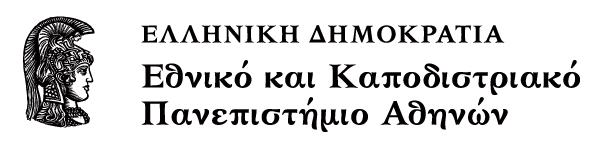 American LegendsΕνότητα: The Wild, Wild WordsΧριστίνα Ντόκου, Christina DokouTμήμα Αγγλικής Γλώσσας και Φιλολογίας, Φιλοσοφική ΣχολήFaculty of English Language and Literature, School of Philosophy1.	The Wild, Wild Words	32.	Calamity Jane	33.	Pecos Bill	34.	Buffalo Bill	4The Wild, Wild WordsThe “Wild” West VS the urban, cosmopolitan EastPenny dreadfuls and dime novels: legends become COMMERCIAL PRINTSight (from “witness” of heroism) VS spectacleCalamity Jane Martha Jane Cannary, 1852-1903Deadwood, SD, legend: “widow” of Wild Bill, friend to fakelore Deadwood Dickc/c Anne Oakley, shooting championtruth vs legend: prostitute (“soiled doves”, deadly v.d.s), alcoholicself-proclaimed hero, local attraction“deadliness” of rule/gender-bending, female desire?manipulation of signification (prostitute=hero): Calam:as performative androgyneas Jean Baudrillard’s pure simulacrumPecos Billfakelore, cowboy icon (invents the job)West’s combination of trickster and feral child (c/c Mowgli, Tarzan)why half-coyote?homosociality: troublesome, “bouncing” or dead Slue-foot Sue; “WiddowMaker”;“riding the cyclone” (c/c Dorothy in The Wizard of Oz)drinking feat as male bondingthe end: “true” cowboy laughs to death over Easterner fake fan—> the fake kills the fakelore!Jacques Lacan’s paradigm: mirror stage (on river next to cowboy) leads to subjecthood, homosocial identificationbecomes “lack” of the Real next to the fake cowboyascends to Heaven, leaves only standing boots (the Phallus)Buffalo BillCol. William F. Cody (1846-1917), decorated soldier and scout, buffalo hunterBuffalo Bill’s Wild West Show oxymoron of “true” spectacle of “true” West via real skills (anti-Aristotelian)stereotyping: synecdoche of the West as: danger, fighting, weapon skills“victorious” white, “entertaining” Mexican, “savage” Indianwhite performers identified by job, others by raceYET: lifelong supporter of slaves’, women’s, and Natives’ rights; deplored the destruction of wild landsΣημειώματαΣημείωμα Ιστορικού Εκδόσεων ΈργουΤο παρόν έργο αποτελεί την έκδοση 1.0.  Σημείωμα ΑναφοράςCopyright Εθνικόν και Καποδιστριακόν Πανεπιστήμιον Αθηνών, Χριστίνα Ντόκου, 2014. Χριστίνα Ντόκου «American Legends, The Wild, Wild Words». Έκδοση: 1.0. Αθήνα 2014. Διαθέσιμο από τη δικτυακή διεύθυνση: http://opencourses.uoa.gr/courses/ENL1/. Σημείωμα ΑδειοδότησηςΤο παρόν υλικό διατίθεται με τους όρους της άδειας χρήσης Creative Commons Αναφορά, Μη Εμπορική Χρήση Παρόμοια Διανομή 4.0 [1] ή μεταγενέστερη, Διεθνής Έκδοση.   Εξαιρούνται τα αυτοτελή έργα τρίτων π.χ. φωτογραφίες, διαγράμματα κ.λ.π.,  τα οποία εμπεριέχονται σε αυτό και τα οποία αναφέρονται μαζί με τους όρους χρήσης τους στο «Σημείωμα Χρήσης Έργων Τρίτων».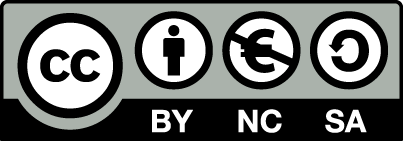 [1] http://creativecommons.org/licenses/by-nc-sa/4.0/ Ως Μη Εμπορική ορίζεται η χρήση:που δεν περιλαμβάνει άμεσο ή έμμεσο οικονομικό όφελος από την χρήση του έργου, για το διανομέα του έργου και αδειοδόχοπου δεν περιλαμβάνει οικονομική συναλλαγή ως προϋπόθεση για τη χρήση ή πρόσβαση στο έργοπου δεν προσπορίζει στο διανομέα του έργου και αδειοδόχο έμμεσο οικονομικό όφελος (π.χ. διαφημίσεις) από την προβολή του έργου σε διαδικτυακό τόποΟ δικαιούχος μπορεί να παρέχει στον αδειοδόχο ξεχωριστή άδεια να χρησιμοποιεί το έργο για εμπορική χρήση, εφόσον αυτό του ζητηθεί.Διατήρηση ΣημειωμάτωνΟποιαδήποτε αναπαραγωγή ή διασκευή του υλικού θα πρέπει να συμπεριλαμβάνει:το Σημείωμα Αναφοράςτο Σημείωμα Αδειοδότησηςτη δήλωση Διατήρησης Σημειωμάτων το Σημείωμα Χρήσης Έργων Τρίτων (εφόσον υπάρχει)μαζί με τους συνοδευόμενους υπερσυνδέσμους.ΧρηματοδότησηΤο παρόν εκπαιδευτικό υλικό έχει αναπτυχθεί στο πλαίσιο του εκπαιδευτικού έργου του διδάσκοντα.Το έργο «Ανοικτά Ακαδημαϊκά Μαθήματα στο Πανεπιστήμιο Αθηνών» έχει χρηματοδοτήσει μόνο τη αναδιαμόρφωση του εκπαιδευτικού υλικού. Το έργο υλοποιείται στο πλαίσιο του Επιχειρησιακού Προγράμματος «Εκπαίδευση και Δια Βίου Μάθηση» και συγχρηματοδοτείται από την Ευρωπαϊκή Ένωση (Ευρωπαϊκό Κοινωνικό Ταμείο) και από εθνικούς πόρους.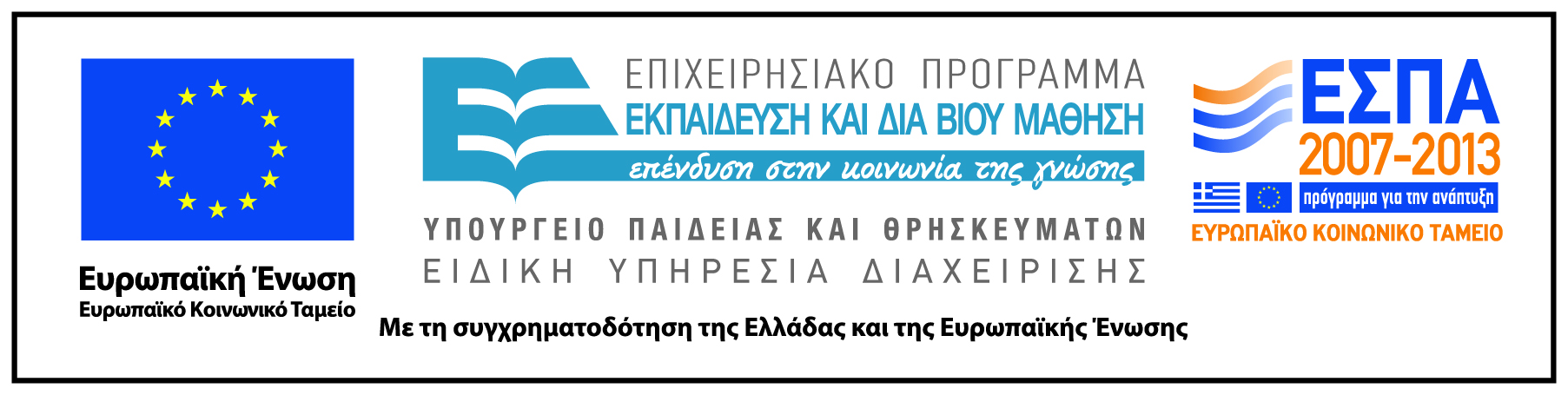 